事前登録で領収書が必要な方へ当会発行の領収書を希望される場合は下記3点を同封の上、下記全国栄養士大会申込係宛に送付して下さい。コンビニ支払時の受領書　または　銀行振り込み時の振込明細書（原本）※クレジットカードでお支払いの場合は、申込確認メール「平成30年全国栄養士大会（全国栄養改善学会）のお申込みありがとうございました」の画面を印刷して同封してください。82円分の切手を貼った定型の返信用封筒（宛名を記載してください）領収証に明記する「但し書き」、「宛名」、「日付」を記載した下記書類到着後、入金確認次第当会発行の領収書を郵送させていただきます。送付先：　〒105-0004　東京都港区新橋5-13-5　新橋MCVビル6F　公益社団法人　日本栄養士会　全国栄養士大会申込係　係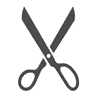 全国栄養士大会の領収書を発行していただきたく、下記3点を添えて申し込みます。コンビニ支払い時の受領書　または　銀行振り込み時の明細書返信用封筒（82円切手貼付、返送先宛名を明記）領収書に明記する但し書、宛名、日付を記載した書類（本書類）申込者：　会員番号　　　　　　　　　　　　　　　　　　　　　　　　　　　　　　連絡先電話番号：　　　　　　　　　　　　　　　　　領収書宛名　：　　　　　　　　　　　　　　　　　　　　　　　領収書但し書　：□ 平成30年全国栄養士大会参加費として　　　　　　　□ その他　　　　　　　　　　　　　　　　　　　　　　　領収書日付（空欄不可）　：　平成　　　年　　　月　　　日